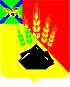 АДМИНИСТРАЦИЯ МИХАЙЛОВСКОГО МУНИЦИПАЛЬНОГО РАЙОНА ПОСТАНОВЛЕНИЕ 
24.11.2022                                               c. Михайловка                                               № 1418-паОб утверждении муниципальной программы «Развитие малоэтажного жилищного строительства натерритории Михайловского муниципальногорайона на 2023-2025 годы»В соответствии с Федеральным законом от 06.10.2003 № 131-ФЗ «Об общих принципах организации местного самоуправления в Российской Федерации», во исполнение Указа Президента Российской Федерации от 07.05.2012 № 600 «О мерах по обеспечению граждан Российской Федерации доступным и комфортным жильем и повышению качества жилищно-коммунальных услуг», руководствуясь постановлением Администрации Приморского края от 30.12.2019 № 945-па «Об утверждении государственной программы Приморского края «Обеспечение доступным жильем и качественными услугами жилищно-коммунального хозяйства населения Приморского края» на 2020 - 2027 годы», постановлением администрации Михайловского муниципального района от 29.07.2022 № 892-па «Об утверждении Порядка разработки и реализации муниципальных программ администрации Михайловского муниципального района», на основании Устава Михайловского муниципального района администрация Михайловского муниципального районаПОСТАНОВЛЯЕТ:1. Утвердить муниципальную программу «Развитие малоэтажного жилищного строительства на территории Михайловского муниципального района на 2023-2025 годы» (прилагается).2. Муниципальному казенному учреждению «Управление по организационно-техническому обеспечению деятельности администрации Михайловского муниципального района» (Корж С.Г.) разместить настоящее постановление на официальном сайте администрации Михайловского муниципального района в информационно-коммуникационной сети Интернет.3. Настоящее постановление вступает в силу С 01.01.2023. 4. Контроль над исполнением настоящего постановления возложить на первого заместителя главы администрации муниципального района Зубок П.А.Глава Михайловского муниципального района –глава администрации района                                                            В.В. АрхиповУтвержденапостановлением администрацииМихайловского муниципального районаот 24.11.2022 № 1418-паМуниципальная программа«Развитие малоэтажного жилищного строительства натерритории Михайловского муниципальногорайона на 2023-2025 годы»Стратегические приоритетыа) оценка текущего состояния соответствующей сферы социально-экономического развития Михайловского муниципального районаВ ходе реализации приоритетного национального проекта «Доступное и комфортное жилье – гражданам России» были созданы правовые и организационные основы государственной жилищной политики, определены ее приоритетные направления и отработаны механизмы реализации.Радикальные изменения произошли в жилищном строительстве. Основную роль стали играть частные и индивидуальные застройщики. Существенным препятствием развития жилищного строительства продолжает оставаться ограниченность возможностей обеспечения земельных участков необходимой коммунальной инфраструктурой.Улучшению жилищных условий граждан будет способствовать предоставление в установленном порядке органами местного самоуправления по желанию граждан земельных участков для строительства жилых домов, что будет являться основанием для снятия их с учета в качестве нуждающихся в жилых помещениях.Необходимость разработки программы по развитию малоэтажной застройки обусловлена началом нового этапа в развитии малоэтажного строительства, характеризующегося переходом от точечной застройки к комплексной застройке поселений.Несмотря на улучшение жилищных условий жителей Михайловского муниципального района, уровень удовлетворенности жилищными условиями по-прежнему недостаточен. Факторами, способствующими реализации программы, являются наличие спроса на малоэтажное жилье среди населения района, в том числе со стороны среднего класса и оказание государственной поддержки отдельным категориям граждан в вопросах строительства и приобретении жилья.  Необходимость развития малоэтажного жилищного строительства, в том числе путем комплексного освоения территорий малоэтажной застройкой, увеличения объемов социального малоэтажного строительства, способствующего обеспечению населения Михайловского района комфортным жильем определяет целесообразность использования программного метода для решения указанных проблем, поскольку:- позволит обеспечить возможность для улучшения жилищных условий и качества жизни населения;- носят комплексный характер, а их решение окажет существенное положительное влияние на социальное благополучие общества, общее экономическое развитие и рост производства.В Михайловском муниципальном районе в 2019 году введено в эксплуатацию 37 индивидуальных жилых домов и 1 многоквартирный жилой дом общей площадью 9416,2 кв.м., в 2020 году введено в эксплуатацию 25 индивидуальных жилых домов общей площадью 3351,2 кв.м., в 2021 году введено в эксплуатацию 37 индивидуальных жилых домов общей площадью 5627,0 кв.м., за 10 месяцев 2022 года введено в эксплуатацию 23 индивидуальных жилых  дома общей площадью 3530,5 кв. м, все жилые помещения введены в эксплуатацию индивидуальными застройщиками, что позволило решить свою жилищную проблему путем строительства индивидуальных жилых домов 186 семьям.Следует отметить, что строительство малоэтажного жилья в районе в настоящее время ведется преимущественно индивидуальными застройщиками.Особенно остро стоит вопрос обеспечения земельными участками под индивидуальное жилищное строительство.За период с 2019 года по октябрь 2022 года в администрацию района поступило 149 заявлений о предоставлении земельных участков под индивидуальное жилищное строительство.Активному развитию жилищного строительства в Михайловском муниципальном районе препятствует множество факторов и условий, находящихся в сфере ответственности различных уровней власти и управления. Весь комплекс проблем развития жилищного строительства можно представить в разрезе трех направлений:Превышение спроса над предложением жилья.Как результат недостаточного объема жилищного строительства на рынке жилья является превышение спроса над предложением, что находит выражение в относительно высоких ценах на жилье.В число основных барьеров, сдерживающих рост предложения жилья, входят:- слабое развитие конкурентной среды на рынке жилищного строительства, в связи с тем, что не производится строительство муниципального жилья;- отсутствие подготовленных земельных участков, обеспеченных инженерными сетями, объектами транспортной и социальной инфраструктуры для комплексного освоения и развития территорий в целях жилищного строительства;- высокая стоимость подключения к сетям инженерно-технического обеспечения;- высокая стоимость проектных работ по объектам капитального строительства при отсутствии квалифицированных кадров в проектных организациях;- недостаточно широкий ассортимент отделочных материалов, завозимый с других регионов Российской Федерации;- дефицит квалифицированных кадров на всех уровнях строительного производства.Развитие спроса на жилищное строительство.Относительно невысокие доходы населения и высокая рыночная стоимость жилья сделали его приобретение малодоступным для большей части населения.Среди основных проблем, препятствующих развитию спроса на жилищное строительство, следует отметить:- наличие широких социальных групп населения с доходами, не достаточными для приобретения жилья с помощью собственных и заемных средств;- относительно высокая стоимость заемных средств на рынке ипотечного кредитования и недостаточные объемы государственной поддержки заемщиков;- неразвитость институтов финансирования некоммерческих форм жилищного строительства (товариществ индивидуальных застройщиков; потребительских кооперативов в жилищной сфере; некоммерческих организаций, сдающих жилье в некоммерческий наем и др.).Развитие в секторе жилищного строительства.Повышение прозрачности и открытости информационной среды, улучшение взаимодействия и координации между органами власти, органами местного самоуправления, населением и бизнесом в настоящее время являются важнейшими факторами улучшения доступности и качества жилья и, в конечном счете, развития сектора жилищного строительства в Михайловском муниципальном районе.Современное состояние градостроительства и стоящие перед районом задачи по реализации приоритетного национального проекта «Доступное и комфортное жилье - гражданам России» требуют системного подхода к осуществлению комплексного малоэтажного строительства. Малоэтажное домостроение обладает рядом существенных преимуществ перед традиционным для России строительством многоэтажного жилья:- динамичность: более низкие (по сравнению с производством традиционных строительных материалов) финансовые затраты и более короткие сроки по организации производства новых строительных материалов, в том числе из дерева, что позволяет своевременно запускать необходимые производственные мощности;- экономичность: возможность снижения себестоимости и сроков строительства; возможность строительства автономных систем инженерного обеспечения строящихся посёлков и микрорайонов в виде обособленных имущественных комплексов; возможность быстрого создания производственной инфраструктуры, а также низкая капитало- и материалоемкость; экономия эксплуатационных затрат;- экологичность: в качестве строительных материалов используется экологически чистое сырье и практически безотходное производство; размещение жилых комплексов в экологически благоприятных районах;- теплоэффективность: бетонные жилые дома в большинстве своем холодные и  не  соответствуют  новым  строительным нормам по теплосбережению.В Михайловском муниципальном районе разработан проект планировки микрорайона индивидуальной жилой застройки в с. Михайловка Для реализации планов комплексного малоэтажного строительства необходимо вложение бюджетных средств на обустройство земельных участков  для комплексного малоэтажного строительства инженерными сетями и дорогами, что позволит снизить стоимость жилищного строительства и обеспечить его доступность для социальных категорий населения.При осуществлении мероприятий по поддержке малоэтажного жилищного строительства на муниципальном и краевом уровнях темпы его строительства могут значительно увеличиться.б) описание приоритетов и целей муниципальной политики в сфере реализации муниципальной программы.Цели муниципальной программы:Обеспечение населения Михайловского муниципального района комфортным, благоустроенным жильем, в том числе стандартным жильем, отвечающим стандартам ценовой доступности, требованиям безопасности и экологичности путем комплексного освоения территорий малоэтажной застройкой и увеличения объемов  малоэтажного строительства.в) задачи муниципального управления, способы их эффективного решения в соответствующей отрасли экономики1. Создание условий для малоэтажного  жилищного строительства.2. Реализация инвестиционных проектов строительства транспортной и инженерной инфраструктуры.3. Комплексное освоение и развитие территорий в целях жилищного строительства.4. Обеспечение территорий для комплексного освоения в целях жилищного строительства, объектами социальной, транспортной и инженерной инфраструктуры в пределах своих полномочий.5. Содействие в обеспечении жилищного строительства перспективными территориями, в том числе для малоэтажного жилищного строительства и строительства жилья эконом-класса.г) задачи, определенные в соответствии с национальными проектами:обеспечение эффективного использования земель в целях массового жилищного строительствад) задачи обеспечения достижения показателей социально-экономического развития Михайловского муниципального района, предусмотренных Стратегией социально-экономического развития Михайловского муниципального района:- Жилищное строительство и улучшение жилищных условий населения (Раздела 3, подраздел 3.2. п. 3.2.1 Стратегии пп.2).Паспорт муниципальной программы«Развитие малоэтажного жилищного строительства натерритории  Михайловского муниципальногорайона на 2023-2025 годы»1. Основные положения2. Показатели муниципальной программы«Развитие малоэтажного жилищного строительства натерритории  Михайловского муниципальногорайона на 2023-2025 годы»3. Структура муниципальной программы«Развитие малоэтажного жилищного строительства натерритории  Михайловского муниципальногорайона на 2023-2025 годы»4. Финансовое обеспечение муниципальной программы «Развитие малоэтажного жилищного строительства натерритории  Михайловского муниципальногорайона на 2023-2025 годы»Информация о социальных, финансовых,стимулирующих налоговых льготахСоциальные, финансовые, стимулирующие налоговые льготы в сфере реализации Программы не предусмотрены.Куратор муниципальной программыЗубок Петр Алексеевич, первый заместитель главы администрации Михайловского муниципального районаОтветственный исполнитель муниципальной программыОтдел архитектуры и градостроительстваСоисполнители муниципальной программыуправление по вопросам градостроительства, имущественных и  земельных отношений администрации Михайловского муниципального районаПериод реализации2023-2025 годыЦели  и задачи муниципальной программы:Цель. Обеспечение населения Михайловского муниципального района комфортным, благоустроенным жильем, в том числе стандартным жильем, отвечающим стандартам ценовой доступности, требованиям безопасности и экологичности путем комплексного освоения территорий малоэтажной застройкой и увеличения объемов  малоэтажного строительства; Задача 1. Создание условий для малоэтажного  жилищного строительства.Задача 2. Реализация инвестиционных проектов строительства транспортной и инженерной инфраструктуры.Задача 3. Комплексное освоение и развитие территорий в целях жилищного строительства.Задача 4. Обеспечение территорий для комплексного освоения в целях жилищного строительства, объектами социальной, транспортной и инженерной инфраструктуры в пределах своих полномочий.Задача 5. Содействие в обеспечении жилищного строительства перспективными территориями, в том числе для малоэтажного жилищного строительства и строительства жилья эконом-класса.Объём и источники финансирования программыОбщий объём финансирования Программы в 2023-2025 годах за счёт средств местного бюджета составит 150 000 рублей:2023 год – 50 000 рублей;2024 год – 50 000 рублей;2025 год – 50 000 рублей.Влияние муниципальной программы на достижение национальных целей развития Российской ФедерацииРеализация в 2023-2025 годах мероприятий муниципальной программы позволит обеспечить достижение следующей цели национального проекта «обеспечение эффективного использования земель в целях массового жилищного строительства» посредством:- предоставления земельных участков семьям, имеющим трех  и более детей в собственность – 20 шт.- предоставления земельных участков семьям, имеющим двух детей и молодым семьям в аренду – 40 шт.- строительства автомобильных дорог к земельным участкам, предоставленным (предоставляемым) льготной категории граждан  - 1500 м.- строительства  линий электропередач к земельным участкам, предоставленным (предоставляемым) льготной категории граждан  ВЛ 6 кВ – 15 300 м., 0,4 кВ – 10 800 м.№ п/пНаименование показателяЕд. изм. (по ОКЕИ)Значения показателейЗначения показателейЗначения показателейЗначения показателейДокумент Ответственный за достижение показателя Связь с показателями национальных целей № п/пНаименование показателяЕд. изм. (по ОКЕИ)Базовое значение2021Первый год реализации(2023)Второй год реализации(2024)Последний год реализации (2025)Документ Ответственный за достижение показателя Связь с показателями национальных целей 12345678910Цель № 1 - Обеспечение населения Михайловского муниципального района комфортным, благоустроенным жильем, в том числе стандартным жильем, отвечающим стандартам ценовой доступности, требованиям безопасности и экологичности, путем комплексного освоения территорий малоэтажной застройкой и увеличения объемов  малоэтажного строительстваЦель № 1 - Обеспечение населения Михайловского муниципального района комфортным, благоустроенным жильем, в том числе стандартным жильем, отвечающим стандартам ценовой доступности, требованиям безопасности и экологичности, путем комплексного освоения территорий малоэтажной застройкой и увеличения объемов  малоэтажного строительстваЦель № 1 - Обеспечение населения Михайловского муниципального района комфортным, благоустроенным жильем, в том числе стандартным жильем, отвечающим стандартам ценовой доступности, требованиям безопасности и экологичности, путем комплексного освоения территорий малоэтажной застройкой и увеличения объемов  малоэтажного строительстваЦель № 1 - Обеспечение населения Михайловского муниципального района комфортным, благоустроенным жильем, в том числе стандартным жильем, отвечающим стандартам ценовой доступности, требованиям безопасности и экологичности, путем комплексного освоения территорий малоэтажной застройкой и увеличения объемов  малоэтажного строительстваЦель № 1 - Обеспечение населения Михайловского муниципального района комфортным, благоустроенным жильем, в том числе стандартным жильем, отвечающим стандартам ценовой доступности, требованиям безопасности и экологичности, путем комплексного освоения территорий малоэтажной застройкой и увеличения объемов  малоэтажного строительстваЦель № 1 - Обеспечение населения Михайловского муниципального района комфортным, благоустроенным жильем, в том числе стандартным жильем, отвечающим стандартам ценовой доступности, требованиям безопасности и экологичности, путем комплексного освоения территорий малоэтажной застройкой и увеличения объемов  малоэтажного строительстваЦель № 1 - Обеспечение населения Михайловского муниципального района комфортным, благоустроенным жильем, в том числе стандартным жильем, отвечающим стандартам ценовой доступности, требованиям безопасности и экологичности, путем комплексного освоения территорий малоэтажной застройкой и увеличения объемов  малоэтажного строительстваЦель № 1 - Обеспечение населения Михайловского муниципального района комфортным, благоустроенным жильем, в том числе стандартным жильем, отвечающим стандартам ценовой доступности, требованиям безопасности и экологичности, путем комплексного освоения территорий малоэтажной застройкой и увеличения объемов  малоэтажного строительстваЦель № 1 - Обеспечение населения Михайловского муниципального района комфортным, благоустроенным жильем, в том числе стандартным жильем, отвечающим стандартам ценовой доступности, требованиям безопасности и экологичности, путем комплексного освоения территорий малоэтажной застройкой и увеличения объемов  малоэтажного строительстваЦель № 1 - Обеспечение населения Михайловского муниципального района комфортным, благоустроенным жильем, в том числе стандартным жильем, отвечающим стандартам ценовой доступности, требованиям безопасности и экологичности, путем комплексного освоения территорий малоэтажной застройкой и увеличения объемов  малоэтажного строительстваУвеличение доли  предоставления земельных участков под индивидуальное жилищное строительство в собственность семьям, имеющим трех и более детей %1010 % по отношению к предыдущему году10 % по отношению к предыдущему году10 % по отношению к предыдущему годуПостановление Правительства Российской Федерации от 07.05.2012 № 600  «О мерах по обеспечению граждан Российской Федерации доступным и комфортным жильем и повышение качества жилищно-коммунальных услуг» отдел архитектуры и градостроительства управления по вопросам градостроительства, имущественных и земельных отношенийСпособствует реализации следующей  цели национального проекта «Обеспечение эффективного использования земель в целях массового жилищного строительства»Увеличение доли  предоставления земельных участков под индивидуальное жилищное строительство в аренду семьям, имеющим двух детей и молодым семьям %010 % по отношению к предыдущему году10 % по отношению к предыдущему году10 % по отношению к предыдущему годуПостановление Правительства Российской Федерации от 07.05.2012 № 600  «О мерах по обеспечению граждан Российской Федерации доступным и комфортным жильем и повышение качества жилищно-коммунальных услуг» отдел архитектуры и градостроительства управления по вопросам градостроительства, имущественных и земельных отношенийСпособствует реализации следующей  цели национального проекта «обеспечение эффективного использования земель в целях массового жилищного строительства»Строительство линий электропередач к земельным участкам, предоставленным (предоставляемым) льготной категории гражданВЛ 6 кВ ;ВЛ 0,4 кВмм001530010800-Постановление Правительства Российской Федерации от 07.05.2012 № 600  «О мерах по обеспечению граждан Российской Федерации доступным и комфортным жильем и повышение качества жилищно-коммунальных услуг» отдел архитектуры и градостроительства управления по вопросам градостроительства, имущественных и земельных отношенийСпособствует реализации следующей  цели национального проекта «обеспечение эффективного использования земель в целях массового жилищного строительства»Строительство автомобильных дорог к земельным участкам, предоставленным (предоставляемым) льготной категории гражданм0001500№ п/пНаименование мероприятий структурного элемента Краткое описание ожидаемых результатов от реализации мероприятий структурного элемента Краткое описание ожидаемых результатов от реализации мероприятий структурного элемента Связь мероприятия с показателями муниципальной программы 12334Комплекс процессных мероприятийКомплекс процессных мероприятийКомплекс процессных мероприятийКомплекс процессных мероприятийКомплекс процессных мероприятийОтветственный за реализацию - отдел архитектуры и градостроительстваОтветственный за реализацию - отдел архитектуры и градостроительстваСрок реализации (2023-2025 годы)Срок реализации (2023-2025 годы)1.Обеспечение площадок для комплексного освоения в целях жилищного строительства, имеющих техническую возможность подключения к объектам инженерной, социальной и транспортной инфраструктурыВыбор площадок для комплексного освоения в целях жилищного строительства, проведение кадастровых работ в соответствии с разработанными проектами планировки территории;Установление границ земельных  участков, предназначенных для предоставления льготной категории граждан для индивидуального жилищного строительстваВыбор площадок для комплексного освоения в целях жилищного строительства, проведение кадастровых работ в соответствии с разработанными проектами планировки территории;Установление границ земельных  участков, предназначенных для предоставления льготной категории граждан для индивидуального жилищного строительстваУвеличение доли  предоставления земельных участков под индивидуальное жилищное строительство в собственность семьям, имеющим трех и более детей;Увеличение доли  предоставления земельных участков под индивидуальное жилищное строительство в аренду семьям, имеющим двух детей и молодым семьям2.Разработка и внедрение механизмов, направленных для обеспечения территорий, предназначенных для индивидуального жилищного строительства инженерной инфраструктуройФормирование пакета  документов, предназначенных для строительства инженерной инфраструктуры к земельным участкам, предоставленным (предоставляемым) льготной категории граждан; Строительство инженерной инфраструктуры к земельным участкам, предоставленным (предоставляемым) льготной категории гражданФормирование пакета  документов, предназначенных для строительства инженерной инфраструктуры к земельным участкам, предоставленным (предоставляемым) льготной категории граждан; Строительство инженерной инфраструктуры к земельным участкам, предоставленным (предоставляемым) льготной категории гражданСтроительство линий электропередач к земельным участкам, предоставленным (предоставляемым) льготной категории гражданВЛ 6 кВ ;ВЛ 0,4 кВ;3.Разработка и внедрение механизмов, направленных для обеспечения территорий, предназначенных для индивидуального жилищного строительства транспортной инфраструктуройФормирование пакета  документов, предназначенных для строительства  транспорт-ной инфраструктуры к земельным участкам , предоставленным (предоставляемым) льготной категории граждан; Строительство транспортной инфраструктуры к земельным участкам, предоставленным (предоставляемым) льготной категории гражданФормирование пакета  документов, предназначенных для строительства  транспорт-ной инфраструктуры к земельным участкам , предоставленным (предоставляемым) льготной категории граждан; Строительство транспортной инфраструктуры к земельным участкам, предоставленным (предоставляемым) льготной категории гражданСтроительство автомобильных дорог к земельным участкам, предоставленным (предоставляемым) льготной категории гражданНаименование муниципальной программы, подпрограммы, структурного элемента, мероприятия (результата)Источник финансового обеспеченияКод бюджетной классификацииКод бюджетной классификацииКод бюджетной классификацииКод бюджетной классификацииОбъем финансового обеспечения по годам реализации, тыс. рублейОбъем финансового обеспечения по годам реализации, тыс. рублейОбъем финансового обеспечения по годам реализации, тыс. рублейОбъем финансового обеспечения по годам реализации, тыс. рублейНаименование муниципальной программы, подпрограммы, структурного элемента, мероприятия (результата)Источник финансового обеспеченияГРБСРз ПрЦСРВР202320242025Всего123456781011Муниципальная программа «Развитие малоэтажного жилищного строительства натерритории  Михайловского муниципальногорайона на 2023-2025 годы»всего, в том числе:9510412100001161024450,0050,0050,00150,00Муниципальная программа «Развитие малоэтажного жилищного строительства натерритории  Михайловского муниципальногорайона на 2023-2025 годы»федеральный бюджет (субсидии, субвенции, иные межбюджетные трансферты)0,000,000,000,000,000,000,000,00Муниципальная программа «Развитие малоэтажного жилищного строительства натерритории  Михайловского муниципальногорайона на 2023-2025 годы»краевой бюджет0,000,000,000,000,000,000,000,00Муниципальная программа «Развитие малоэтажного жилищного строительства натерритории  Михайловского муниципальногорайона на 2023-2025 годы»местный бюджет9510412100001161024450,0050,0050,00150,00Муниципальная программа «Развитие малоэтажного жилищного строительства натерритории  Михайловского муниципальногорайона на 2023-2025 годы»планируемый объем средств местных бюджетов поселений (предусматриваемый в муниципальных программах поселений на мероприятия, аналогичные мероприятиям муниципальной программы района)0,000,000,000,000,000,000,000,00Муниципальная программа «Развитие малоэтажного жилищного строительства натерритории  Михайловского муниципальногорайона на 2023-2025 годы»иные внебюджетные источники0,000,000,000,000,000,000,000,00